СВЕДЕНИЯ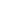 о доходах, об имуществе и обязательствах имущественного характера руководителей муниципальных учреждений городского округа город Октябрьский Республики Башкортостан, их членов семей (супруги (супруга) и несовершеннолетних детей) за период с 1 января 2014 года по 31 декабря 2014 года 


Руководитель 
(Ф.И.О., должность,
его супруг(а) и несовершеннолетние дети)Перечень объектов недвижимого имущества, 
принадлежащих им на праве собственности или  
находящихся в их пользованииПеречень объектов недвижимого имущества, 
принадлежащих им на праве собственности или  
находящихся в их пользованииПеречень объектов недвижимого имущества, 
принадлежащих им на праве собственности или  
находящихся в их пользованииПеречень объектов недвижимого имущества, 
принадлежащих им на праве собственности или  
находящихся в их пользованииПеречень транспортных   
средств, принадлежащих им на праве собственностиПеречень транспортных   
средств, принадлежащих им на праве собственностиДекларируемый
годовой доход
(рублей)Сведения об источниках получения средств, 
за счет которых совершена сделка Руководитель 
(Ф.И.О., должность,
его супруг(а) и несовершеннолетние дети)Объект   
недвижимого
имуществаВид собственностиПлощадь
(кв. м)Страна   
расположенияВид транспортного средстваМаркаДекларируемый
годовой доход
(рублей)Сведения об источниках получения средств, 
за счет которых совершена сделка Гумеров Ф.А. – директор МБУ «Комитет по жилищной политике»КвартираИндивидуальная 51,6РоссияАвтомобиль легковойBMW X1 683952,43-Гумеров Ф.А. – директор МБУ «Комитет по жилищной политике»Земельный участокБезвозмездное пользование 590,0РоссияАвтомобиль легковойBMW X1 683952,43-Гумеров Ф.А. – директор МБУ «Комитет по жилищной политике»Жилой дом Безвозмездное пользование 99,8РоссияАвтомобиль легковойBMW X1 683952,43-Супруга КвартираБезвозмездное пользование 51,6 РоссияНе имеет1121556,68-Супруга Жилой дом Индивидуальная 99,8РоссияНе имеет1121556,68-Супруга Земельный участокИндивидуальная 590,0РоссияНе имеет1121556,68-Мифтахов Р.Р. – директор МБУ «Благоустройство»КвартираБезвозмездное пользование73,7РоссияАвтомобиль легковойSkoda Octavia3745782,33-Мифтахов Р.Р. – директор МБУ «Благоустройство»Земельный участок под ИЖСИндивидуальная803,0РоссияАвтомобиль легковойSkoda Octavia3745782,33-Мифтахов Р.Р. – директор МБУ «Благоустройство»ГаражИндивидуальная24,0РоссияАвтомобиль легковойSkoda Octavia3745782,33-Мифтахов Р.Р. – директор МБУ «Благоустройство»Земельный участок под гаражАренда26,0РоссияАвтомобиль легковойSkoda Octavia3745782,33-Супруга КвартираБезвозмездное пользование73,7РоссияНе имеет425191,55-Супруга Земельный участок под ИЖСБезвозмездное пользование803,0РоссияНе имеет425191,55-Супруга ГаражБезвозмездное пользование24,0РоссияНе имеет425191,55-Супруга Земельный участок под гаражБезвозмездное пользование26,0РоссияНе имеет425191,55-Несовершеннолетний ребенок КвартираБезвозмездное пользование73,7РоссияНе имеетНе имеетНесовершеннолетний ребенок КвартираБезвозмездное пользование73,7РоссияНе имеетНе имеетСпирина Н.А. – директор МБУ «Дворец молодежи»квартираИндивидуальная62,0РоссияАвтомобиль легковойЛада Калина 636240,20-Супругквартира Безвозмездное пользование62,0РоссияНе имеет 1074625,03-Несовершеннолетний ребенокквартира Безвозмездное пользование62,0РоссияНе имеетНе имеет-Хазипов М.Г. – начальник МКУ «Управление по гражданской обороне, защиты населения и территорий от чрезвычайных ситуаций»квартираИндивидуальная68,10РоссияНе имеет 923346,92 -Хазипов М.Г. – начальник МКУ «Управление по гражданской обороне, защиты населения и территорий от чрезвычайных ситуаций»гаражИндивидуальная 23,0РоссияНе имеет 923346,92 -Хазипов М.Г. – начальник МКУ «Управление по гражданской обороне, защиты населения и территорий от чрезвычайных ситуаций»Земельный участок под гаражАренда25,0РоссияНе имеет 923346,92 -Супруга Квартира Безвозмездное пользование68,10РоссияНе имеет61858,84-Герасименко Е.П. – директор МКУ «Центр муниципальных закупок» квартираСовместная собственность73,5РоссияАвтомобиль легковойKia Rio 255824,82Герасименко Е.П. – директор МКУ «Центр муниципальных закупок» квартираСовместная собственность73,5РоссияАвтомобиль легковойВАЗ-2106255824,82СупругквартираСовместная собственность 73,5РоссияНе имеет270952,62Несовершеннолетний ребенок квартираБезвозмездное пользование73,5РоссияНе имеетНе имеетВербин Г.В. – директор МБОУ ДОД 
«ДЮСШ № 1» КвартираБезвозмездное пользование50,0РоссияНе имеет 1050944,78-Вербин Г.В. – директор МБОУ ДОД 
«ДЮСШ № 1» КвартираОбщая совместная 80,0РоссияНе имеет 1050944,78-Вербин Г.В. – директор МБОУ ДОД 
«ДЮСШ № 1» КвартираОбщая совместная 59,3РоссияНе имеет 1050944,78-Вербин Г.В. – директор МБОУ ДОД 
«ДЮСШ № 1» Гаражиндивидуальная23,7РоссияНе имеет 1050944,78-Вербин Г.В. – директор МБОУ ДОД 
«ДЮСШ № 1» Земельный участок под гаражиндивидуальная25,0РоссияНе имеет 1050944,78-Супруга КвартираОбщая совместная 80,0РоссияНе имеет239173,57-Супруга Квартираиндивидуальная50,0РоссияНе имеет239173,57-Супруга КвартираБезвозмездное пользование 59,3РоссияНе имеет239173,57-Супруга ГаражБезвозмездное пользование 23,7РоссияНе имеет239173,57-Супруга Земельный участок под гаражБезвозмездное пользование25,0РоссияНе имеет239173,57-Волкова И.А. – директор МБОУ ДОД «ДЮСШ № 2 
по шахматам»КвартираИндивидуальная 57,6РоссияАвтомобиль легковой Skoda 
Yeti 392004,17-Лукьянов Ю.М. – директор МБОУ ДОД «СДЮСШОР № 3»Земельный участок под ИЖС Индивидуальная608,0Россия Автомобиль легковойToyota LC 822771,67Лукьянов Ю.М. – директор МБОУ ДОД «СДЮСШОР № 3»Жилой дом Индивидуальная71,1Россия Автомобиль легковойToyota LC 822771,67Несовершеннолетний ребенокЗемельный участок под ИЖС Безвозмездное пользование608,0РоссияНе имеетНе имеет Несовершеннолетний ребенокЖилой дом Безвозмездное пользование71,1РоссияНе имеетНе имеет Коптилин В.А. – директор МБОУ ДОД «ДЮСШ № 4»Земельный участок Индивидуальная1000,0РоссияАвтомобиль легковойMazda 
Demio499097,03Коптилин В.А. – директор МБОУ ДОД «ДЮСШ № 4»Квартира Безвозмездное пользование46,3РоссияАвтомобиль легковойMazda 
Demio499097,03СупругаЗемельный участок Безвозмездное пользование1000,0РоссияНе имеет706896,63 - СупругаКвартира Индивидуальная46,3РоссияНе имеет706896,63 - Несовершеннолетний ребенок      Земельный участокБезвозмездное пользование1000,0РоссияНе имеет2800,00-Несовершеннолетний ребенок      КвартираБезвозмездное пользование46,3РоссияНе имеет2800,00-Несовершеннолетний ребенок      Земельный участокБезвозмездное пользование1000,0РоссияНе имеетНе имеет-Несовершеннолетний ребенок      КвартираБезвозмездное пользование46,3РоссияНе имеетНе имеет-Несовершеннолетний ребенок      Земельный участокБезвозмездное пользование1000,0РоссияНе имеетНе имеетАхметов Д.Г. – директор МБУ ДОД «Детская школа искусств № 1» Земельный участок под ИЖСБезвозмездное пользование1400,0РоссияАвтомобиль легковойЛада 
Приора 604021,46-Ахметов Д.Г. – директор МБУ ДОД «Детская школа искусств № 1» Жилой домБезвозмездное пользование110,0РоссияАвтомобиль легковойЛада 
Приора 604021,46-Ахметов Д.Г. – директор МБУ ДОД «Детская школа искусств № 1» Квартира Общая собственность63,7РоссияАвтомобиль легковойЛада 
Приора 604021,46- Супруга Земельный участок под ИЖСБезвозмездное пользование850,0РоссияНе имеет7572,40- Супруга Жилой домБезвозмездное пользование110,0РоссияНе имеет7572,40- Супруга Квартира Общая собственность63,7РоссияНе имеет7572,40-Несовершеннолетний ребенокЗемельный участок под ИЖСБезвозмездное пользование850,0РоссияНе имеетНе имеет Несовершеннолетний ребенокЖилой домБезвозмездное пользование110,0РоссияНе имеетНе имеет Несовершеннолетний ребенокКвартира Безвозмездное пользование63,7РоссияНе имеетНе имеет Шепелева Е.Е. – директор МБУ ДОД «Детская школа искусств № 2»КвартираДолевая собственность, 
¾ доли 75,5РоссияАвтомобиль 
легковойВАЗ - 21150877787,60-Шепелева Е.Е. – директор МБУ ДОД «Детская школа искусств № 2»гаражИндивидуальная 26,0РоссияАвтомобиль 
легковойВАЗ - 21150877787,60-Шепелева Е.Е. – директор МБУ ДОД «Детская школа искусств № 2»Земельный участок под гаражАренда26,0РоссияАвтомобиль 
легковойВАЗ - 21150877787,60-Несовершеннолетний ребенок            КвартираБезвозмездное пользование75,5РоссияНе имеетНе имеет -Мухаметдинов И.Р. – директор 
МБУ «Городской дом культуры»КвартираБезвозмездное пользование50,2РоссияАвтомобиль 
легковой Volkswagen Jetta 507297,71-Мухаметдинов И.Р. – директор 
МБУ «Городской дом культуры»КвартираБезвозмездное пользование29,1РоссияАвтомобиль 
легковой Volkswagen Jetta 507297,71-Супруга         КвартираИндивидуальная29,1РоссияНе имеетНе имеет -Ямалеева С.Ф. – директор МАУ ДОД «Детская художественная школа»КвартираИндивидуальная50,2РоссияНе имеет578549,26-Скворцова Н.А. – директор МБУ «Централизованная библиотечная система»    Земельный участок под ИЖСПраво пользования731,0РоссияНе имеет703747,76Скворцова Н.А. – директор МБУ «Централизованная библиотечная система»    Жилой домПраво пользования84,4РоссияНе имеет703747,76Супруг           Земельный участок под ИЖСПраво пользования731,0РоссияАвтомобиль 
легковойOpel Vectra- Signum627191,00Супруг           Жилой домПраво пользования84,4РоссияАвтомобиль 
легковойOpel Vectra- Signum627191,00Шамсутдинова З.Р. – директор МБУ «Центр национальных культур» квартираИндивидуальная66,3РоссияАвтомобиль 
легковойToyota 
Aygo459594,51-Несовершеннолетний ребенок квартираБезвозмездное пользование66,3РоссияНе имеетНе имеет-Медведева И.В. – директор МБУ «Октябрьский историко-краеведческий музей им.А.П.Шокурова»КвартираБезвозмездное пользование 48,7РоссияНе имеет367777,87 -Медведева И.В. – директор МБУ «Октябрьский историко-краеведческий музей им.А.П.Шокурова»Гараж Безвозмездное пользование19,8РоссияНе имеет367777,87 -Медведева И.В. – директор МБУ «Октябрьский историко-краеведческий музей им.А.П.Шокурова»Земельный участок под гаражБезвозмездное пользование23,0РоссияНе имеет367777,87 - Супруг      КвартираИндивидуальная48,7РоссияАвтомобиль легковойFord 
Fusion838403,83- Супруг      Гараж Индивидуальная19,8РоссияАвтомобиль легковойFord 
Fusion838403,83- Супруг      Земельный участок под гараж Индивидуальная23,0РоссияАвтомобиль легковойFord 
Fusion838403,83-Несовершеннолетний ребенок КвартираБезвозмездное пользование48,7РоссияНе имеетНе имеетНесовершеннолетний ребенок Гараж Безвозмездное пользование19,8РоссияНе имеетНе имеетНесовершеннолетний ребенок Земельный участок под гараж Безвозмездное пользование23,0РоссияНе имеетНе имеетЧернухина Р.М. – директор 
МАУ СКЦ «СемьЯ»Квартира Индивидуальная92,9РоссияАвтомобиль легковой Nissan 
Micra553118-Чернухина Р.М. – директор 
МАУ СКЦ «СемьЯ»Жилой дом Индивидуальная94,0РоссияАвтомобиль легковой Nissan 
Micra553118-Чернухина Р.М. – директор 
МАУ СКЦ «СемьЯ»Земельный участок под ИЖСИндивидуальная1100,0РоссияАвтомобиль легковой Nissan 
Micra553118-Чернухина Р.М. – директор 
МАУ СКЦ «СемьЯ»Земельный участок под ИЖСБезвозмездное пользование1182,0РоссияАвтомобиль легковой Nissan 
Micra553118- СупругКвартира Безвозмездное пользование92,9РоссияАвтомобиль легковойVolkswagen Bora215860,50- СупругЖилой дом Безвозмездное пользование94,0РоссияАвтомобиль легковойVolkswagen Bora215860,50- СупругЗемельный участок под ИЖСБезвозмездное пользование1100,0РоссияАвтомобиль легковойVolkswagen Bora215860,50- СупругЗемельный участок под ИЖСБезвозмездное пользование1100,0РоссияАвтомобиль легковойSkoda Yeti215860,50- СупругЗемельный участок под ИЖСБезвозмездное пользование1182,0РоссияАвтомобиль легковойSkoda Yeti215860,50-Семюк Л.А. – директор МБОУ ДОД «Дворец детского и юношеского творчества»КвартираОбщая долевая собственность, 1/3 доли 64,0РоссияНе имеет 3171127,00-Семюк Л.А. – директор МБОУ ДОД «Дворец детского и юношеского творчества»Земельный участок под ИЖСОбщая долевая собственность, ¼ доли911,0РоссияНе имеет 3171127,00-Семюк Л.А. – директор МБОУ ДОД «Дворец детского и юношеского творчества»Жилой дом Общая долевая собственность, ¼ доли85,1РоссияНе имеет 3171127,00-Семюк Л.А. – директор МБОУ ДОД «Дворец детского и юношеского творчества»Земельный участок под садоводство Индивидуальная 1000,0РоссияНе имеет 3171127,00-Саетгареева Р.З. – директор МУ ДОД «Детская хореографическая школа»КвартираИндивидуальная53,5РоссияНе имеет580421,77-Несовершеннолетний ребенокКвартираБезвозмездное пользование53,5РоссияНе имеет1200,00-Алпарова А.Ф. – директор МБОУ ДОД «Станция детского и юношеского туризма и экскурсий» квартираИндивидуальная37,9РоссияНе имеет 580350,11-Юсупова Н.В. – директор МБОУ ДОД «Детский эколого-биологический центр» КвартираНайм 51,9РоссияНе имеет 516052,10-Супруг КвартираНайм51.9РоссияАвтомобиль
легковойKia Sportage, SL, SLS472915,08-Несовершеннолетний ребенок КвартираНайм51.9 РоссияНе имеетНе имеет-Несовершеннолетний ребенок КвартираНайм51.9 РоссияНе имеетНе имеет-Макаров Д.П. – директор МБОУ ДОД «Станция юных техников»КвартираОбщая совместная собственность 35,7РоссияНе имеет 523890,00-Макаров Д.П. – директор МБОУ ДОД «Станция юных техников»Земельный участок Аренда 1160,0РоссияНе имеет 523890,00-Макаров Д.П. – директор МБОУ ДОД «Станция юных техников»Земельный участок Безвозмездное пользование712,0РоссияНе имеет 523890,00-Макаров Д.П. – директор МБОУ ДОД «Станция юных техников»Жилой дом Безвозмездное пользование86,6РоссияНе имеет 523890,00-Супруга КвартираОбщая совместная собственность 35,7РоссияАвтомобиль
легковойLADA RSOY5L
LARGUS 405107,66-Супруга Земельный участок Безвозмездное пользование1160,0РоссияАвтомобиль
легковойLADA RSOY5L
LARGUS 405107,66-Супруга Земельный участок Пожизненное владение 712,0РоссияАвтомобиль
легковойLADA RSOY5L
LARGUS 405107,66-Супруга Жилой дом Пожизненное владение 86,6РоссияАвтомобиль
легковойLADA RSOY5L
LARGUS 405107,66-Несовершеннолетний ребенокКвартираБезвозмездное пользование35,7РоссияНе имеетНе имеет -Несовершеннолетний ребенокЗемельный участок Безвозмездное пользование1160,0РоссияНе имеетНе имеет -Несовершеннолетний ребенокЗемельный участок Безвозмездное пользование712,0РоссияНе имеетНе имеет -Несовершеннолетний ребенокЖилой дом Безвозмездное пользование86,6РоссияНе имеетНе имеет -Несовершеннолетний ребенокКвартираБезвозмездное пользование35,7РоссияНе имеетНе имеет Несовершеннолетний ребенокЗемельный участок Безвозмездное пользование1160,0РоссияНе имеетНе имеет Несовершеннолетний ребенокЗемельный участок Безвозмездное пользование712,0РоссияНе имеетНе имеет Несовершеннолетний ребенокЖилой дом Безвозмездное пользование86,6РоссияНе имеетНе имеет Несовершеннолетний ребенокКвартираБезвозмездное пользование35,7РоссияНе имеетНе имеет Несовершеннолетний ребенокЗемельный участок Безвозмездное пользование1160,0РоссияНе имеетНе имеет Несовершеннолетний ребенокЗемельный участок Безвозмездное пользование712,0РоссияНе имеетНе имеет Несовершеннолетний ребенокЖилой дом Безвозмездное пользование86,6РоссияНе имеетНе имеет Кондрашова И.Н. – директор МБОУ «СОШ № 1» квартира Совместная собственность 50,6 Россия Не имеет 574282,26 -Супруг квартираСовместная собственность50,6РоссияАвтомобиль грузовой ГАЗ 33021561,51Мазина Г.В. – директор МБОУ «Гимназия № 3»квартираДолевая собственность, 
¼ доли 46,7РоссияНе имеет 781420,75-Мазина Г.В. – директор МБОУ «Гимназия № 3»квартирабезвозмездное пользование62,4РоссияНе имеет 781420,75-Мазина Г.В. – директор МБОУ «Гимназия № 3»Гараж безвозмездное пользование24,0РоссияНе имеет 781420,75-Мазина Г.В. – директор МБОУ «Гимназия № 3»Земельный участок под гараж безвозмездное пользование25,0РоссияНе имеет 781420,75-СупругквартираДолевая собственность, 
¼ доли 46,7РоссияАвтомобиль
легковойHyundai
ix 35 1094432,30-Гараж индивидуальная24,0Земельный участок под гараж индивидуальная25,0Несовершеннолетний ребенокквартираДолевая собственность, 
¼ доли 46,7РоссияНе имеетНе имеет -Несовершеннолетний ребенокквартирабезвозмездное пользование62,4РоссияНе имеетНе имеет -Войтко И.С. – МБОУ «Гимназия № 2»квартираИндивидуальная 75,4РоссияНе имеет 981563,37-Войтко И.С. – МБОУ «Гимназия № 2»квартираИндивидуальная 59,1РоссияНе имеет 981563,37-Старшинова О.И. – директор МБОУ «СОШ № 8» Жилой домБезвозмездное пользование37,6РоссияАвтомобиль
легковойHonda 
Civic694023,03-Старшинова О.И. – директор МБОУ «СОШ № 8» Земельный участок под ИЖСБезвозмездное пользование992,0РоссияАвтомобиль
легковойHonda 
Civic694023,03-Старшинова О.И. – директор МБОУ «СОШ № 8» ГаражБезвозмездное пользование24,0РоссияАвтомобиль
легковойHonda 
Civic694023,03-Старшинова О.И. – директор МБОУ «СОШ № 8» Земельный участок под гараж Безвозмездное пользование24,0РоссияАвтомобиль
легковойHonda 
Civic694023,03-Миниханова Л.К. – директор МБОУ «Башкирская гимназия № 4» квартираОбщая совместная собственность78,4РоссияНе имеет117163,32-Супруг квартираОбщая совместная собственность78,4РоссияАвтомобиль
легковойNissan Almera 783278,00-Супруг квартираОбщая совместная собственность78,4РоссияПрицеп 821303 783278,00-Несовершеннолетний ребенок квартираБезвозмездное пользование78,4РоссияНе имеетНе имеет -Несовершеннолетний ребенокквартираБезвозмездное пользование78,4РоссияНе имеетНе имеет Саяхова З.З. – директор МБОУ «СОШ № 9» квартираиндивидуальная77,0РоссияНе имеет 645666,47-Несовершеннолетний ребенок квартираБезвозмездное пользование77,0РоссияНе имеетНе имеет-Моисеева Л.М. – директор МБОУ «СОШ № 10» квартираСовместная собственность 64,0РоссияАвтомобиль
легковойKIA RIO 832221,06-Моисеева Л.М. – директор МБОУ «СОШ № 10» Земельный участок под садоводство индивидуальная526,0РоссияАвтомобиль
легковойKIA RIO 832221,06-Супруг квартираСовместная собственность 64,0РоссияАвтомобиль
легковойНива 704775,72Супруг Земельный участок под садоводство Безвозмездное пользование 526,0РоссияАвтомобиль
легковойНива 704775,72Нафиков Р.К. – директор МБОУ «Татарская гимназия № 11»квартираиндивидуальная49,3Россия Автомобиль
легковойВАЗ-21144480763,64-СупругаКвартира Безвозмездное пользование49,3Россияне имеет449381,28СупругаКвартира Долевая собственность, 
½ доли 43,9Россияне имеет449381,28Несовершеннолетний ребенок      Квартира Безвозмездное пользование49,3РоссияНе имеет12640,00Несовершеннолетний ребенок      Квартира Безвозмездное пользование49,3РоссияНе имеетНе имеетМалова Е.И. – директор МБОУ «СОШ № 12» квартираСовместная собственность 63,5РоссияАвтомобиль
легковой Geely Emgrand X7 851743,11-Малова Е.И. – директор МБОУ «СОШ № 12» гаражБезвозмездное пользование24,0РоссияАвтомобиль
легковой Geely Emgrand X7 851743,11-Малова Е.И. – директор МБОУ «СОШ № 12» земельный участок
под гаражБезвозмездное пользование25,0РоссияАвтомобиль
легковой Geely Emgrand X7 851743,11-Супруга квартираСовместная собственность63,5РоссияАвтомобиль
легковойChevrolet Cruze175366,86-Супруга гаражиндивидуальная24,0РоссияАвтомобиль
легковойChevrolet Cruze175366,86-Супруга земельный участок
под гаражАренда 25,0РоссияАвтомобиль
легковойChevrolet Cruze175366,86-Богданова М.С. – директор МБОУ «СОШ № 13»  КвартираБезвозмездное пользование46,0РоссияНе имеет 780534,75-Супруг       КвартираБезвозмездное пользование46,0РоссияНе имеет256757,31-Мухаметханова  Н.Ф. - директор МБОУ «ООШ № 15»Жилой домБезвозмездное пользование194,5РоссияАвтомобиль легковойKIA Spectra626054,15-Мухаметханова  Н.Ф. - директор МБОУ «ООШ № 15»Земельный участок под ИЖСБезвозмездное пользование824,0РоссияАвтомобиль легковойKIA Spectra626054,15- СупругЖилой домИндивидуальная194,5РоссияНе имеет602448,78- СупругЗемельный участок под ИЖСИндивидуальная824,0РоссияНе имеет602448,78-Муратов Л.С. – директор МБОУ «СОШ № 17»квартираОбщая долевая собственность, ½ доли34,7РоссияНе имеет367146,00-СупругаквартираОбщая долевая собственность, ½ доли34,7РоссияНе имеет229889,64-Попова Т.А. – директор МБОУ «СОШ № 18» КвартираОбщая долевая собственность, ¼ доли64,5РоссияАвтомобиль легковой ВАЗ - 21053784076,64-Супруг  КвартираОбщая долевая собственность, ¼ доли64,5РоссияАвтомобиль легковойЛада 111730280958,42-Болдырева С.З. – директор МБОУ «СОШ № 20» жилой домОбщая долевая собственность, ½ доли18,7РоссияАвтомобиль легковойHyundai Accent948279,41-Болдырева С.З. – директор МБОУ «СОШ № 20» приусадебный участокОбщая долевая собственность, ½ доли4193,0РоссияАвтомобиль легковойHyundai Accent948279,41-Болдырева С.З. – директор МБОУ «СОШ № 20» квартираОбщая совместная собственность76,6РоссияАвтомобиль легковойHyundai Accent948279,41-Супругжилой домОбщая долевая собственность, 1/2 доли18,7Россия Автомобиль легковойVortex 
Estina1223709,45Супругприусадебный участокОбщая долевая собственность, ½ доли4193,0Россия Автомобиль легковойVortex 
Estina1223709,45СупругквартираОбщая совместная собственность76,6Россия Автомобиль легковойVortex 
Estina1223709,45Несовершеннолетний ребенок   жилой домбезвозмездное пользование18,7РоссияНе имеетНе имеетНе имеет-Несовершеннолетний ребенок   приусадебный  участокбезвозмездное пользование4193,0РоссияНе имеетНе имеетНе имеет-Несовершеннолетний ребенок   квартирабезвозмездное пользование76,6РоссияНе имеетНе имеетНе имеет-Несовершеннолетний ребенок      жилой домбезвозмездное пользование18,7РоссияНе имеетНе имеетНе имеетНесовершеннолетний ребенок      приусадебный  участокбезвозмездное пользование4193,0РоссияНе имеетНе имеетНе имеетНесовершеннолетний ребенок      квартирабезвозмездное пользование76,6РоссияНе имеетНе имеетНе имеетГубайдуллина Г.М. – директор МБОУ «СОШ № 22»квартираиндивидуальная75,5РоссияНе имеетНе имеет791049,92- Супруг квартирабезвозмездное пользование75,5РоссияАвтомобиль легковойNissan Tiida435331,11-Валеева А.А. – директор МБОУ «ВСОШ»КвартираИндивидуальная49,5РоссияАвтомобиль легковойPeugeo -206458164,14-Смирнова В.М.– заведующая МБДОУ Детский сад № 1Жилой домИндивидуальная50,0РоссияАвтомобиль легковойLifan 
214813541986,32-Смирнова В.М.– заведующая МБДОУ Детский сад № 1Земельный участок под ИЖСИндивидуальная743,0РоссияАвтомобиль легковойLifan 
214813541986,32-Супруг Жилой домБезвозмездное пользование50,0РоссияНе имеет 428790,31-Супруг Земельный участок под ИЖСБезвозмездное пользование743,0РоссияНе имеет 428790,31-Зайдуллина А.Н. – заведующая МБДОУ «Детский сад № 2»Земельный участок под ИЖСБезвозмездное пользование600,0РоссияНе имеет581385,93Зайдуллина А.Н. – заведующая МБДОУ «Детский сад № 2»Жилой домБезвозмездное пользование260,0РоссияНе имеет581385,93Зайдуллина А.Н. – заведующая МБДОУ «Детский сад № 2»Земельный участок под ИЖСБезвозмездное пользование800,0РоссияНе имеет581385,93Зайдуллина А.Н. – заведующая МБДОУ «Детский сад № 2»Объект незав. строительстваБезвозмездное пользование252,5РоссияНе имеет581385,93Супруг Земельный участок под ИЖСБезвозмездное пользование600,0РоссияАвтомобиль легковойVolkswagen Polo180000,00- Супруг Жилой домБезвозмездное пользование260,0РоссияАвтомобиль легковойVolkswagen Touran180000,00- Супруг Земельный участок под ИЖСИндивидуальная800,0РоссияАвтомобиль легковойVolkswagen Touran180000,00- Супруг Земельный участок под ИЖСИндивидуальная800,0РоссияАвтомобиль легковойВАЗ-2131180000,00- Супруг Объект незав. строительстваИндивидуальная252,5РоссияАвтомобиль легковойВАЗ-2131180000,00- Несовершеннолетний ребенокЗемельный участок под ИЖСБезвозмездное пользование600,0РоссияНе имеет41460,08 -Несовершеннолетний ребенокЖилой домБезвозмездное пользование260,0РоссияНе имеет41460,08 -Несовершеннолетний ребенокЗемельный участок под ИЖСБезвозмездное пользование800,0РоссияНе имеет41460,08 -Несовершеннолетний ребенокОбъект незав. строительстваБезвозмездное пользование252,5РоссияНе имеет41460,08 -Несовершеннолетний ребенокЗемельный участок под ИЖСБезвозмездное пользование600,0РоссияНе имеетНе имеет -Земельный участок под ИЖСБезвозмездное пользование800,0Объект незав. строительстваБезвозмездное пользование252,5Несовершеннолетний ребенокЗемельный участок под ИЖСБезвозмездное пользование600,0РоссияНе имеетНе имеет Несовершеннолетний ребенокЖилой домБезвозмездное пользование260,0РоссияНе имеетНе имеет Несовершеннолетний ребенокЗемельный участок под ИЖСБезвозмездное пользование800,0РоссияНе имеетНе имеет Несовершеннолетний ребенокОбъект незав. строительстваБезвозмездное пользование252,5РоссияНе имеетНе имеет Несовершеннолетний ребенокЗемельный участок под ИЖСБезвозмездное пользование600,0РоссияНе имеетНе имеет Несовершеннолетний ребенокЖилой домБезвозмездное пользование260,0РоссияНе имеетНе имеет Несовершеннолетний ребенокЗемельный участок под ИЖСБезвозмездное пользование800,0РоссияНе имеетНе имеет Несовершеннолетний ребенокОбъект незав. строительстваБезвозмездное пользование252,5РоссияНе имеетНе имеет Садриева Н.Е. – заведующая МБДОУ «Детский сад № 3» квартираИндивидуальная60,7РоссияНе имеет379187,12-Баширова Г.З. – заведующая МБДОУ «Детский сад № 4» квартираИндивидуальная37,1Россия Не имеет360141,61-Закирова А.В. – заведующая МБДОУ «Детский сад № 5» Комната в общежитииИндивидуальная19,5РоссияНе имеет 440293,59-Сотникова О.Е. – заведующая МБДОУ «Детский сад № 7»КвартираОбщая совместная57,6РоссияНе имеет 531614,57-СупругКвартираОбщая совместная57,6РоссияАвтомобиль легковойЛада Калина 145826,00Хатмуллина Э.К. – заведующая МБДОУ «Детский сад № 8»     Садовый участокИндивидуальная300,0РоссияАвтомобиль легковойВАЗ-2109372678,91Хатмуллина Э.К. – заведующая МБДОУ «Детский сад № 8»     Земельный участок под ИЖСБезвозмездное пользование600,0РоссияАвтомобиль легковойВАЗ-2109372678,91Хатмуллина Э.К. – заведующая МБДОУ «Детский сад № 8»     Жилой домБезвозмездное пользование85,0РоссияАвтомобиль легковойВАЗ-2109372678,91Супруг Земельный участокИндивидуальная600,0РоссияАвтомобиль легковойЛада Калина 436501,96Супруг Жилой домИндивидуальная85,0РоссияАвтомобиль легковойЛада Калина 436501,96Супруг Садовый участокБезвозмездное пользование300,0РоссияАвтомобиль легковойЛада Калина 436501,96Несовершеннолетний ребенокСадовый участокИндивидуальная300,0РоссияНе имеетНе имеетНесовершеннолетний ребенокЗемельный участок под ИЖСБезвозмездное пользование600,0РоссияНе имеетНе имеетНесовершеннолетний ребенокЖилой домБезвозмездное пользование85,0РоссияНе имеетНе имеетЗайдуллина Ю.С. – заведующая МБДОУ «Детский сад № 9» КвартираОбщая долевая собственность, ½ доли58,6РоссияНе имеет381559,51Супруг КвартираБезвозмездное пользование58,6РоссияАвтомобиль легковойMazda 3308493,34Супруг Жилой домБезвозмездное пользование47,7РоссияАвтомобиль легковойMazda 3308493,34Супруг Земельный участокБезвозмездное пользование934,0РоссияАвтомобиль легковойMazda 3308493,34Несовершеннолетний ребенокКвартираОбщая долевая собственность, ½ доли58,6РоссияНе имеет562,50Босова С.Б. – заведующая МБДОУ «Детский сад № 10»Земельный участок под ИЖСБезвозмездное пользование618,0РоссияНе имеет 347610,14-Босова С.Б. – заведующая МБДОУ «Детский сад № 10»Жилой дом Безвозмездное пользование104,6РоссияНе имеет 347610,14-Босова С.Б. – заведующая МБДОУ «Детский сад № 10»Садовый участок  Безвозмездное пользование502,0РоссияНе имеет 347610,14-Антонова С.А. – заведующая МАДОУ «Детский сад № 14»КвартираДолевая собственность, 
½ доли 45,8РоссияНе имеет443985,80-Антонова С.А. – заведующая МАДОУ «Детский сад № 14»Гараж Безвозмездное пользование21,4РоссияНе имеет443985,80-Антонова С.А. – заведующая МАДОУ «Детский сад № 14»Гараж Безвозмездное пользование24,0РоссияНе имеет443985,80-Антонова С.А. – заведующая МАДОУ «Детский сад № 14»Земельный участок под гараж Безвозмездное пользование24,0РоссияНе имеет443985,80-Антонова С.А. – заведующая МАДОУ «Детский сад № 14»Земельный участок под гараж Безвозмездное пользование27,0РоссияНе имеет443985,80-Супруг  КвартираДолевая собственность, 
½ доли 45,8РоссияАвтомобиль легковойHyundai Solaris301200,00-Супруг  Гараж Индивидуальная21,4РоссияАвтомобиль легковойHyundai Solaris301200,00-Супруг  Гараж Индивидуальная24,0РоссияАвтомобиль легковойHyundai Solaris301200,00-Супруг  Земельный участок под гараж Индивидуальная24,0РоссияАвтомобиль легковойHyundai Solaris301200,00-Супруг  Земельный участок под гараж Индивидуальная27,0РоссияАвтомобиль легковойHyundai Solaris301200,00-Мюристая Т.В. – заведующая МБДОУ «Детский сад № 15»квартираБезвозмездное пользование  ½ доли 44,8РоссияНе имеет472319,11-Мюристая Т.В. – заведующая МБДОУ «Детский сад № 15»квартираСовместная собственность63,4РоссияНе имеет472319,11-Мюристая Т.В. – заведующая МБДОУ «Детский сад № 15»земельный участок под гараж безвозмездное пользование25,0РоссияНе имеет472319,11-Мюристая Т.В. – заведующая МБДОУ «Детский сад № 15» Гараж безвозмездное пользование25,0РоссияНе имеет472319,11-СупругквартираСовместная собственность63,4РоссияАвтомобиль легковойMitsubishi Lancer1085004,99-Супруггаражиндивидуальная25,0РоссияАвтомобиль легковойMitsubishi Lancer1085004,99-Супругквартира Безвозмездное пользование  ½ доли 44,8РоссияАвтомобиль легковойMitsubishi Lancer1085004,99-Супругземельный участок под гаражАренда25,0РоссияАвтомобиль легковойMitsubishi Lancer1085004,99-Несовершеннолетний ребенокквартираДолевая собственность,
½ доли44,8РоссияНе имеетНе имеет -Несовершеннолетний ребенокквартирабезвозмездное пользование63,4РоссияНе имеетНе имеет -Несовершеннолетний ребенокгаражбезвозмездное пользование25,0РоссияНе имеетНе имеет -Несовершеннолетний ребенокземельный участок под гаражбезвозмездное пользование25,0РоссияНе имеетНе имеет -Несовершеннолетний ребенокквартирабезвозмездное пользование44,8РоссияНе имеетНе имеетНесовершеннолетний ребенокквартирабезвозмездное пользование63,4РоссияНе имеетНе имеетНесовершеннолетний ребенокгаражбезвозмездное пользование25,0РоссияНе имеетНе имеетНесовершеннолетний ребенокземельный участок под гаражбезвозмездное пользование25,0РоссияНе имеетНе имеетЖукова Н.Б. – заведующая МБДОУ «Детский сад № 16»квартирабезвозмездное пользование52,1РоссияНе имеет323520,71-Супруг квартираиндивидуальная52,1Россия Автомобиль легковой Toyota Corolla377034,64Несовершеннолетний ребенокквартирабезвозмездное пользование52,1РоссияНе имеетНе имеет Гибадуллина Л.А. – и.о. заведующей МБДОУ «Детский сад № 16»Жилой домбезвозмездное пользование110,0РоссияНе имеет 457056,79-Гибадуллина Л.А. – и.о. заведующей МБДОУ «Детский сад № 16»Земельный участок под ИЖСбезвозмездное пользование410,0РоссияНе имеет 457056,79-Гибадуллина Л.А. – и.о. заведующей МБДОУ «Детский сад № 16»Гаражбезвозмездное пользование24,0РоссияНе имеет 457056,79-Гибадуллина Л.А. – и.о. заведующей МБДОУ «Детский сад № 16»Земельный участок под гаражбезвозмездное пользование24,0РоссияНе имеет 457056,79-Супруг Жилой домбезвозмездное пользование110,0РоссияАвтомобиль легковойВАЗ-2114 462176,62Супруг Земельный участок под ИЖСбезвозмездное пользование410,0РоссияАвтомобиль легковойВАЗ-2114 462176,62Супруг Гаражбезвозмездное пользование24,0РоссияАвтомобиль легковойВАЗ-2114 462176,62Супруг Гаражбезвозмездное пользование24,0РоссияАвтомобиль грузовойКамаз-5410462176,62Супруг Земельный участок под гаражбезвозмездное пользование24,0РоссияАвтомобиль грузовойКамаз-5410462176,62Несовершеннолетний ребенокЖилой домбезвозмездное пользование110,0РоссияНе имеетНе имеетНесовершеннолетний ребенокЗемельный участок под ИЖСбезвозмездное пользование410,0РоссияНе имеетНе имеетНесовершеннолетний ребенокГаражбезвозмездное пользование24,0РоссияНе имеетНе имеетНесовершеннолетний ребенокЗемельный участок под гаражбезвозмездное пользование24,0РоссияНе имеетНе имеетНесовершеннолетний ребенокЖилой домбезвозмездное пользование110,0РоссияНе имеетНе имеетНесовершеннолетний ребенокЗемельный участок под ИЖСбезвозмездное пользование410,0РоссияНе имеетНе имеетНесовершеннолетний ребенокГаражбезвозмездное пользование24,0РоссияНе имеетНе имеетНесовершеннолетний ребенокЗемельный участок под гаражбезвозмездное пользование24,0РоссияНе имеетНе имеетАлексеева Т.Н. – заведующая МБДОУ «Детский сад № 17»квартираОбщая совместная61,1РоссияНе имеет390077,72-Супруг квартираОбщая совместная61,1РоссияАвтомобиль легковойToyota Auris1852542,68Несовершеннолетний ребенокквартирабезвозмездное пользование61,1РоссияНе имеетНе имеет-Верховцева И.В. – заведующая МБДОУ «Детский сад 3 18»квартираИндивидуальная32,7РоссияНе имеет349310,79-Ханипова А.А. – заведующая МАДОУ «Детский сад № 20»квартираОбщая долевая собственность, ¼ доли 50,6Россия Не имеет 389952,81Ханипова А.А. – заведующая МАДОУ «Детский сад № 20»Квартира Безвозмездное пользование57,1Россия Не имеет 389952,81СупругквартираИндивидуальная57,1РоссияАвтомобиль легковойRenault Megane257020,00-СупругквартираБезвозмездное пользование38,7РоссияАвтомобиль легковойRenault Megane257020,00-Несовершеннолетний ребенок      квартираБезвозмездное пользование57,1РоссияНе имеетНе имеет Несовершеннолетний ребенок      квартираБезвозмездное пользование57,1РоссияНе имеетНе имеет -Фахразеева Г.В. – заведующая МБДОУ «Детский сад № 22»Квартира Индивидуальная61,7РоссияНе имеет438844,16-Фахразеева Г.В. – заведующая МБДОУ «Детский сад № 22»Квартира безвозмездное пользование33,2РоссияНе имеет438844,16-Фахразеева Г.В. – заведующая МБДОУ «Детский сад № 22»Гараж безвозмездное пользование15,0РоссияНе имеет438844,16-Фахразеева Г.В. – заведующая МБДОУ «Детский сад № 22»Земельный участок под гараж безвозмездное пользование15,0РоссияНе имеет438844,16-Фахразеева Г.В. – заведующая МБДОУ «Детский сад № 22»Огородный участокбезвозмездное пользование750,0РоссияНе имеет438844,16-Супруг           Квартира Долевая собственность, 
1/3 доли 33,2РоссияНе имеет 175612,04-Супруг           Квартира безвозмездное пользование61,7РоссияНе имеет 175612,04-Супруг           Гараж безвозмездное пользование15,0РоссияНе имеет 175612,04-Супруг           Земельный участок под гараж безвозмездное пользование15,0РоссияНе имеет 175612,04-Супруг           Огородный участокбезвозмездное пользование750,0РоссияНе имеет 175612,04-Казакова К.Н. – заведующая МАДОУ «Детский сад № 24»КвартираБезвозмездное пользование37,9РоссияНе имеет 406490,70-Казакова К.Н. – заведующая МАДОУ «Детский сад № 24»Квартира Безвозмездное пользование61,0РоссияНе имеет 406490,70-Казакова К.Н. – заведующая МАДОУ «Детский сад № 24»Гараж Безвозмездное пользование25,9РоссияНе имеет 406490,70-Казакова К.Н. – заведующая МАДОУ «Детский сад № 24»Земельный участок под гараж Безвозмездное пользование30,0РоссияНе имеет 406490,70-СупругКвартира Индивидуальная 37,9РоссияАвтомобиль 
легковойVolkswagen Golf Plus 896437,36-СупругЗемельный участок под гараж Индивидуальная 30,0РоссияАвтомобиль 
легковойVolkswagen Golf Plus 896437,36-СупругГараж Индивидуальная 25,9РоссияАвтомобиль 
легковойVolkswagen Golf Plus 896437,36-Несовершеннолетний ребенок КвартираБезвозмездное пользование37,9РоссияНе имеетНе имеет-Мухаматдинова А.Ш. - заведующая МАДОУ «Детский сад № 26» квартираСовместная собственность49,6РоссияНе имеет613676,57-СупругквартираСовместная собственность49,6РоссияНе имеет 139380,79-Соколова Н.А. – заведующая МБДОУ «Детский сад № 27»квартираСобственность 36,7Россияне имеет449616.43-Соколова Н.А. – заведующая МБДОУ «Детский сад № 27»квартира Долевая собственность, 
½ доли 44,1Россияне имеет449616.43-Соколова Н.А. – заведующая МБДОУ «Детский сад № 27»квартирабезвозмездное пользование35,2Россияне имеет449616.43-Сергеева О.В. – заведующая МБДОУ «Детский сад № 28»квартирабезвозмездное пользование41,6РоссияНе имеет704591.83-Несовершеннолетний ребенок квартирабезвозмездное пользование41,6РоссияНе имеет Не имеет -Иванова Н.Л. – заведующая МБДОУ «Детский сад № 29»Земельный участок под ИЖСиндивидуальная574,0Россияне имеет557196,09-Иванова Н.Л. – заведующая МБДОУ «Детский сад № 29»Жилой дом Индивидуальная 66,4Россияне имеет557196,09-Супруг Земельный участок под ИЖСбезвозмездное пользование574,0РоссияАвтомобиль 
легковойЛада Приора 152922,59-Супруг Жилой дом безвозмездное пользование66,4РоссияАвтомобиль 
легковойЛада Приора 152922,59-Полунина Л.А. – заведующая МАДОУ «Детский сад № 30»квартираиндивидуальная51,5РоссияНе имеет518697,51-Несовершеннолетний ребенокквартирабезвозмездное пользование51,5РоссияНе имеетНе имеет Хамидуллина З.Р. – заведующая МБДОУ «Детский сад № 31» Жилой дом Индивидуальная 78,6РоссияАвтомобиль 
легковойЛада Приора 506530,97-Хамидуллина З.Р. – заведующая МБДОУ «Детский сад № 31» Земельный участокИндивидуальная 1440,0РоссияАвтомобиль 
легковойЛада Приора 506530,97-Хамидуллина З.Р. – заведующая МБДОУ «Детский сад № 31» Земельный участок Индивидуальная1200,0РоссияАвтомобиль 
легковойЛада Приора 506530,97-Хамидуллина З.Р. – заведующая МБДОУ «Детский сад № 31» Земельный участок безвозмездное пользование680,0РоссияАвтомобиль 
легковойВАЗ-21043506530,97-Хамидуллина З.Р. – заведующая МБДОУ «Детский сад № 31» Жилой дом безвозмездное пользование115,3РоссияАвтомобиль 
легковойВАЗ-21043506530,97-Супруг Жилой дом Индивидуальная 115,3РоссияАвтомобиль 
легковойSkoda Octavia 506288,66-Супруг Земельный участокИндивидуальная 680,0РоссияАвтомобиль 
легковойSkoda Octavia 506288,66-Супруг Земельный участок безвозмездное пользование1200,0РоссияАвтомобиль 
легковойSkoda Octavia 506288,66-Супруг Земельный участок безвозмездное пользование1440,0РоссияАвтомобиль 
легковойSkoda Octavia 506288,66-Супруг Жилой дом безвозмездное пользование78,6РоссияАвтомобиль 
легковойSkoda Octavia 506288,66-Хисматуллина Г.М. – заведующая МАДОУ «Детский сад № 32» квартирабезвозмездное пользование34,3РоссияАвтомобиль 
легковойDaewoo 
Gentra447749,13-Хисматуллина Г.М. – заведующая МАДОУ «Детский сад № 32» квартираИндивидуальная44,7РоссияАвтомобиль 
легковойDaewoo 
Gentra447749,13-Шокурова Е.Ю. – заведующая МБДОУ Детский сад № 33»земельный участок под садоводство безвозмездное пользование375РоссияНе имеет 328819,48-Шокурова Е.Ю. – заведующая МБДОУ Детский сад № 33»земельный участок под садоводство безвозмездное пользование346РоссияНе имеет 328819,48-Шокурова Е.Ю. – заведующая МБДОУ Детский сад № 33»Земельный участок под гараж безвозмездное пользование22,0РоссияНе имеет 328819,48-Шокурова Е.Ю. – заведующая МБДОУ Детский сад № 33»Гаражбезвозмездное пользование22,0РоссияНе имеет 328819,48-Шокурова Е.Ю. – заведующая МБДОУ Детский сад № 33»квартираиндивидуальная36,3РоссияНе имеет 328819,48-Шокурова Е.Ю. – заведующая МБДОУ Детский сад № 33»квартирабезвозмездное пользование47,7РоссияНе имеет 328819,48-Супругземельный участок под садоводство Индивидуальная 375РоссияАвтомобиль легковойЛада 217230524887,54-Супругземельный участок под садоводство Индивидуальная 346РоссияАвтомобиль легковойЛада 217230524887,54-СупругЗемельный участок под гараж Аренда 22,0РоссияАвтомобиль легковойЛада 217230524887,54-СупругГаражИндивидуальная 22,0РоссияПрицепГРПР 821303524887,54-Супругквартирабезвозмездное пользование36,3РоссияПрицепГРПР 821303524887,54-СупругквартираИндивидуальная 47,7РоссияПрицепГРПР 821303524887,54-Несовершеннолетний ребенокземельный участок под садоводство безвозмездное пользование375РоссияНе имеетне имеет-Несовершеннолетний ребенокземельный участок под садоводство безвозмездное пользование346РоссияНе имеетне имеет-Несовершеннолетний ребенокЗемельный участок под гараж безвозмездное пользование22,0РоссияНе имеетне имеет-Несовершеннолетний ребенокГаражбезвозмездное пользование22,0РоссияНе имеетне имеет-Несовершеннолетний ребенокквартирабезвозмездное пользование36,3РоссияНе имеетне имеет-Несовершеннолетний ребенокквартирабезвозмездное пользование47,7РоссияНе имеетне имеет-Сорокина Л.И. – заведующая МАДОУ “Детский сад № 34”  квартираобщая долевая собственность ¼ доли43,7РоссияНе имеет 495441,05-Сорокина Л.И. – заведующая МАДОУ “Детский сад № 34”  квартира Индивидуальная  52,1РоссияНе имеет 495441,05-Супругквартираобщая долевая собственность ¼ доли43,7РоссияАвтомобиль легковой Renault 
Logan195362,42-Супругквартира Безвозмездное пользование 52,1РоссияАвтомобиль легковой Renault 
Logan195362,42-Якимова М.Ю. – заведующая МАДОУ “Детский сад № 35”земельный участокБезвозмездное пользование1636,0РоссияАвтомобиль легковойSuzuki SX4592183,47-Якимова М.Ю. – заведующая МАДОУ “Детский сад № 35”жилой домБезвозмездное пользование90,5РоссияАвтомобиль легковойSuzuki SX4592183,47-Супругземельный участокиндивидуальная1636,0РоссияНе имеет332582,25-Супругжилой доминдивидуальная90,5РоссияНе имеет332582,25-Фаррахова Н.Б. – заведующая МАДОУ “Детский сад № 36” квартираиндивидуальная60,7РоссияНе имеет471305,81-Фаррахова Н.Б. – заведующая МАДОУ “Детский сад № 36” гаражиндивидуальная26,0РоссияНе имеет471305,81-Фаррахова Н.Б. – заведующая МАДОУ “Детский сад № 36” Земельный участок под гараж индивидуальная 27,0РоссияНе имеет471305,81-Нуртдинова З.Н. – заведующая МАДОУ «Детский сад № 37» КвартираИндивидуальная  36,6РоссияАвтомобиль легковойВАЗ 21061577266,49-Нуртдинова З.Н. – заведующая МАДОУ «Детский сад № 37» Квартира Индивидуальная 63,6РоссияАвтомобиль легковойВАЗ 21061577266,49-Нуртдинова З.Н. – заведующая МАДОУ «Детский сад № 37» Земельный участок под гараж Индивидуальная25,0РоссияАвтомобиль легковойВАЗ 21061577266,49-Нуртдинова З.Н. – заведующая МАДОУ «Детский сад № 37» Гараж Индивидуальная25,0РоссияАвтомобиль легковойВАЗ 21061577266,49-Несовершеннолетний ребенок  КвартираБезвозмездное пользование36,6Россияне имеетне имеет-
-Несовершеннолетний ребенок  КвартираБезвозмездное пользование63,6Россияне имеетне имеет-
-Несовершеннолетний ребенок  Земельный участок под гараж Безвозмездное пользование25,0Россияне имеетне имеет-
-Несовершеннолетний ребенок  Гараж Безвозмездное пользование25,0Россияне имеетне имеет-
-